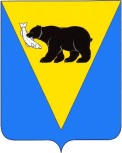 ПОСТАНОВЛЕНИЕАДМИНИСТРАЦИИ УСТЬ-БОЛЬШЕРЕЦКОГО МУНИЦИПАЛЬНОГО РАЙОНАот 14.11.2017 №  451Об определении специально отведенных мест для проведения встреч депутатов с избирателями и перечня помещений, предоставляемых для проведения встреч депутатов с избирателями, и порядок их предоставленияВ соответствии со статьей 8 Федерального закона от 08.05.1994 № 3-ФЗ «О статусе члена Совета Федерации и статусе депутата Государственной Думы Федерального Собрания Российской Федерации», статьей 11 Федерального закона от 06.10.1999 № 184-ФЗ «Об общих принципах организации законодательных (представительных) и исполнительных органов государственной власти субъектов Российской Федерации», статьей 40 Федерального закона от 06.10.2003 № 131-ФЗ «Об общих принципах организации местного самоуправления в Российской Федерации» и Уставом Усть-Большерецкого муниципального района, Администрация Усть-Большерецкого муниципального района ПОСТАНОВЛЯЕТ:1. Определить специально отведенные места для проведения встреч депутатов Государственной Думы Федерального Собрания Российской Федерации, Законодательного Собрания Камчатского края, Думы Усть-Большерецкого муниципального района с избирателями согласно приложению № 1 к настоящему постановлению.2. Определить перечень помещений, предоставляемых для проведения встреч депутатов Государственной Думы Федерального Собрания Российской Федерации, Законодательного Собрания Камчатского края, депутатов Думы Усть-Большерецкого муниципального района с избирателями согласно приложению № 2 к настоящему постановлению.3. Определить порядок предоставления помещений для проведения встреч депутатов Государственной Думы Федерального Собрания Российской Федерации, Законодательного Собрания Камчатского края, Думы Усть-Большерецкого муниципального района с избирателями согласно приложению № 3 к настоящему постановлению.4. Управлению делами Администрации Усть-Большерецкого муниципального района опубликовать настоящее постановление в  еженедельной районной газете «Ударник» и разместить на официальном сайте Администрации Усть-Большерецкого муниципального района в информационно-телекоммуникационной сети «Интернет».5.  Настоящее постановление вступает в силу после дня его официального опубликования.	6. Контроль за исполнением постановления оставляю за собой.Глава Усть-Большерецкогомуниципального района                                                   К.Ю. ДеникеевПриложение  № 1к постановлению Администрации  Усть-Большерецкого муниципального района  от 14.11.2017 № 451«Об определении специально отведенных мест для проведения встреч депутатов с избирателями и перечня помещений, предоставляемых для проведения встреч депутатов с избирателями, и порядок их предоставления»ПЕРЕЧЕНЬ специально отведенных мест для проведения встреч депутатов Государственной Думы Федерального Собрания Российской Федерации, Законодательного Собрания Камчатского края, ДумыУсть-Большерецкого муниципального района с избирателями1. Усть-Большерецкий муниципальный район, территория, возле здания Администрации Усть-Большерецкого муниципального района расположенная по адресу: Камчатский край, Усть-Большерецкий район, село Усть-Большерецк, ул. Октябрьская д. 14.  2. Усть-Большерецкий муниципальный район, территория возле  здания  филиала № 3 Муниципального бюджетного учреждения культуры «Межпоселенческая  централизованная библиотечная система»                            Усть-Большерецкого муниципального района, расположенная по адресу: Камчатский край, Усть-Большерецкий район, поселок  Паужетка,                         ул. Энергетиков, д.9.Приложение № 2к постановлению Администрации Усть-Большерецкого муниципального  района от 14.11.2017 № 451«Об определении специально отведенных мест для проведения встреч депутатов с избирателями и перечня помещений, предоставляемых для проведения встреч депутатов с избирателями, и порядок их предоставления»ПЕРЕЧЕНЬпомещений, предоставляемых для проведения встреч депутатов Государственной Думы Федерального Собрания Российской Федерации, Законодательного Собрания Камчатского края, ДумыУсть-Большерецкого муниципального района с избирателями1. Усть-Большерецкий муниципальный район, актовый зал Администрации Усть-Большерецкого муниципального района расположенный по адресу: Камчатский край, Усть-Большерецкий район, село Усть-Большерецк,                 ул. Октябрьская, д. 14, этаж 2, кабинет № 21. 2. Усть-Большерецкий муниципальный район, читальный зал филиала № 3 Муниципального бюджетного учреждения культуры «Межпоселенческая  централизованная библиотечная система» Усть-Большерецкого муниципального района, расположенный по адресу: Камчатский край, Усть-Большерецкий район, поселок Паужетка, ул. Энергетиков, д.9, кв.3.  Приложение № 3к постановлению Администрации Усть-Большерецкого муниципального района от 14.11.2017 № 451«Об определении специально отведенных мест для проведения встреч депутатов с избирателями и перечня помещений, предоставляемых для проведения встреч депутатов с избирателями, и порядок их предоставления»Порядокпредоставления помещений для проведения встреч депутатов Государственной Думы Федерального Собрания Российской Федерации, Законодательного Собрания Камчатского края, ДумыУсть-Большерецкого муниципального района с избирателями1. Настоящий Порядок предоставления помещений для проведения встреч депутатов Государственной Думы Федерального Собрания Российской Федерации, Законодательного Собрания Камчатского края, Думы Усть-Большерецкого муниципального района с избирателями (далее – Порядок) разработан в соответствии со статьей 11 Федерального закона от 08.05.1994 №3-ФЗ «О статусе члена Совета Федерации и статусе депутата Государственной Думы Федерального Собрания Российской Федерации», статьей 8 Федерального закона от 06.10.1999 № 184-ФЗ «Об общих принципах организации законодательных (представительных) и исполнительных органов государственной власти субъектов Российской Федерации», статьей 40 Федерального закона от 06.10.2003 № 131-ФЗ «Об общих принципах организации местного самоуправления в Российской Федерации» и определяет условия предоставления помещений, находящихся в муниципальной собственности Усть-Большерецкого муниципального района, для проведения встреч депутатов Государственной Думы Федерального Собрания Российской Федерации, Законодательного Собрания Камчатского края, Думы Усть-Большерецкого муниципального района (далее – депутаты, депутат) с избирателями. 2. Администрация Усть-Большерецкого муниципального района для проведения встреч депутата с избирателями предоставляет по заявке депутата (его уполномоченного представителя) помещение, находящееся в муниципальной собственности Усть-Большерецкого муниципального района (далее – помещения) согласно перечню, утвержденному приложением № 2 к настоящему постановлению.3. Заявка депутата о предоставлении помещения для проведения встречи с избирателями (далее - заявка) подается депутатом либо его уполномоченным представителем в письменной форме  в Администрацию Усть-Большерецкого муниципального района в срок не позднее 7 дней до дня проведения встречи с избирателями (приложение к Порядку).4. Заявка подается депутатом с предъявлением паспорта гражданина Российской Федерации или иного заменяющего его документа, удостоверяющего личность, а также документа, подтверждающего статус депутата.5. При подаче заявки через уполномоченного представителя депутата к заявке дополнительно прилагаются документы, подтверждающие полномочия представителя.6. В заявке указывается следующая информация: 1) фамилия, имя, отчество депутата, контактный номер телефона;2) место проведения встречи с избирателями;3)  дата проведения мероприятия, его начало, продолжительность; 4) предполагаемое число участников; 5) дата подачи заявки, подпись, данные лица, ответственного за проведение встречи с избирателями, его контактный телефон;7. В течение трех дней со дня поступления в Администрацию Усть-Большерецкого муниципального района соответствующей заявки уполномоченным должностным лицом Администрации Усть-Большерецкого муниципального района депутату направляется ответ, содержащий информацию о дате и времени использования помещения.8. В случае направления заявки о проведении встречи с избирателями несколькими депутатами (их уполномоченными представителями) в одном помещении в одно и то же время очередность использования помещения определяется исходя из времени получения соответствующей заявки Администрацией Усть-Большерецкого муниципального района.9. Помещения для проведения встреч депутата с избирателями предоставляются в рабочие, выходные, праздничные дни в промежутке с 07-00 до 22-00 часов. По выходным, праздничным дням помещения предоставляются по согласованию с руководителем учреждения. Согласование осуществляется Администрацией Усть-Большерецкого муниципального района при рассмотрении заявки.10. Помещения для проведения встреч депутатов с избирателями предоставляются безвозмездно.11. Обеспечение безопасности при проведении встреч депутатов с избирателями осуществляется в соответствии с законодательством Российской Федерации.Приложение к Порядку предоставления помещений для проведения встреч депутатов Государственной Думы Федерального Собрания Российской Федерации, Законодательного Собрания Камчатского края, Думы Усть-Большерецкого муниципального района с избирателямиПРИМЕРНАЯ ФОРМА____________________________________________________________________(наименование администрации)от ________________________________(Ф.И.О. депутата, уполномоченного представителя)Заявка о предоставлении помещениядля проведения встречи депутата с избирателями     Прошу предоставить помещение по адресу: __________________________________________________________________(место проведения встречи)для проведения встречи с избирателями в форме собрания, которое планируется «___»_______ 20__ года в ____________,                                (время начала проведения собрания)продолжительностью _______________________________________________.                                                                         (продолжительность собрания)Предполагаемое число участников: ____________________________________.Ответственный за проведение мероприятия ____________________________,                                                                                                 (Ф.И.О., статус)контактный телефон __________________________________________.Дата подачи заявки: _________________________Депутат(уполномоченный представитель)____________   __________________                                                                                        (подпись)                           (расшифровка подписи)«____»____________20__ года 